                                                         РЕСПУБЛИКА ДАГЕСТАН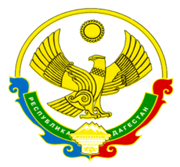 МИНИСТЕРСТВО ОБРАЗОВАНИЯ И НАУКИ РЕСПУБЛИКИ ДАГЕСТАНМО «НОВОЛАКСКИЙ РАЙОН»МКОУ «НОВОКУЛИНСКАЯ СРЕДНЯЯ ОБЩЕОБРАЗОВАТЕЛЬНАЯ ШКОЛА№2»ИНН 0524008141  ОГРН 1060534005036              367020   тел. 8(928) 985 75 52           с. НовокулиПриказ №36От 31.08.2021года                                                      по Новокулинской СОШ№2»«О назначении ответственного за организацию работы  по  противодействию экстремизму и терроризму.          Назначить Гусейнову Зарему Гамзатовну, педагога-психолога, ответственной за организацию работы  по  противодействию экстремизму и терроризму. Директор школы:                                                                 Айгунова Т.М.С приказом ознакомлена:                                                  Гусейнова З.Г.                          